БЮДЖЕТ ДЛЯ ГРАЖДАНпо решению о бюджете  муниципального образования «Аксаковский сельсовет»на 2022 год и плановый период 2023-2024 годов  от 28.12.2021 года №60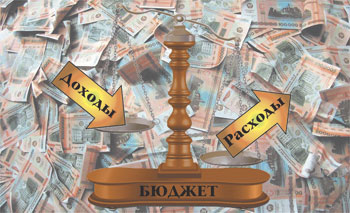 ОСНОВНЫЕ  ПОНЯТИЯБюджет – это форма образования и расходования фонда денежных средств, предназначенных для финансового обеспечения задач и функций органов государственной власти и местного самоуправления.Доходы – денежные средства, поступающие в безвозмездном и безвозвратном порядке в соответствии с законодательством РФ в распоряжение органов местного самоуправления.Расходы – это денежные средства, направляемые на финансовое обеспечение задач и функций местного самоуправления. Дефицит – это сумма, на которую расходы бюджета превышают его доходы.Профицит – это сумма, на которую доходы бюджета превышают его расходы. Бюджетная система –основанная на экономических отношениях и государственном устройстве РФ, регулируемая нормами права совокупность федерального бюджета, бюджетов субъектов РФ, местных бюджетов и бюджетов государственных внебюджетных фондов.Бюджетный процесс – деятельность органов местного самоуправления и иных участников по составлению и рассмотрению проектов бюджетов, утверждению и исполнению бюджетов, контролю за их исполнением, осуществлению бюджетного учета, составлению, внешней проверке, рассмотрению и утверждению бюджетной отчетности.ОСНОВНЫЕ ПАРАМЕТРЫ БЮДЖЕТА НА 2022 год и ПЛАНОВЫЙ ПЕРИОД 2023-2024 годов Общий объем ДОХОДОВ местного бюджета      на 2022 год – 8299,9 тыс. рублей   на 2023 год – 7896,1  тыс. рублей   на 2024 год  - 6976,7 тыс. рублейОбщий объем РАСХОДОВ местного бюджетана 2022 год – 8299,9 тыс. рублей   на 2023 год – 7896,1  тыс. рублей   на 2024 год  - 6976,7 тыс. рублейДоходы муниципального образования «Аксаковский сельсовет»Налоговые и неналоговые доходы на  2022 год прогнозируются в сумме  4490,5 тыс. рублей2023 год – 4556,1 тыс. рублей2023 год – 4620,0 тыс. рублейБезвозмездные поступления на 2022 год прогнозируются  в сумме 3809,4 тыс. рублей2023 год – 3340,0 тыс. рублей2024 год – 2356,7 тыс. рублейРАСХОДЫ БЮДЖЕТА НА 2022 год – 8299,9 тыс. руб.Расходы бюджета по разделамКонтактная информацияАдрес(почтовый): 461630, Оренбургская область, Бугурусланский район с. Аксаково ул. Аксаковская, 68Адрес электронной почты: adm_aksakovo@mail.ruТелефон 8 (35352) 53131      8 (35352) 53132Глава администрации Конаков Иван НиколаевичРЗНаименование2022 год2023 год2024 год01Общегосударственные вопросы2887,02115,82008,602Национальная оборона104,8108,3112,103Национальная безопасность и правоохранительная деятельность134,6104,6104,604Национальная экономика2292,52901,11979,005Жилищно-коммунальное хозяйство1506,01290,51290,508Культура, кинематография1375,01205,01138,9Условно-утвержденные расходы-170,8343,0ИТОГО РАСХОДОВ8299,97896,16976,7